COLEGIO EMILIA RIQUELMEGUIA DE APRENDIZAJE EN CASAACTIVIDAD VIRTUAL SEMANA DEL 18 AL 21 DE AGOSTO COLEGIO EMILIA RIQUELMEGUIA DE APRENDIZAJE EN CASAACTIVIDAD VIRTUAL SEMANA DEL 18 AL 21 DE AGOSTO COLEGIO EMILIA RIQUELMEGUIA DE APRENDIZAJE EN CASAACTIVIDAD VIRTUAL SEMANA DEL 18 AL 21 DE AGOSTO 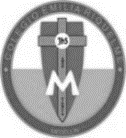 Asignatura: Lengua CastellanaGrado:   5°Docente: Estefanía LondoñoDocente: Estefanía LondoñoMartes, 18 de agosto del 2020 Agenda virtual: Oración y saludo especial. (Clase virtual 09:30 am por ZOOM)                            Creación de borrador de texto informativo. Durante esta clase iniciaremos la creación de un texto informativo en el cual elegirán uno de los siguientes temas: Energías alternativas. Cambio climático.Hábitos de alimentación saludables.Comportamientos adictivos en el internet. Nanotecnología. Consultarán en internet, según el tema que eligieron: ¿Qué es? ¿Cómo funciona? ¿Para qué sirve? ¿Cómo lo podemos aplicar en nuestras vidas? Para crear un texto de este tipo, primero debemos consultar para empaparnos del tema conocerlo y luego poder crear un excelente trabajo. Durante esta clase nos dedicaremos a consultar. OJO no es necesario una consulta extensa y agotante con solo saber lo esencial lo podemos crear.Jueves, 20 de agosto del 2020 Agenda virtual: Inicio de escritura del texto informativo. En nuestra última clase consultaste acerca del tema de interés que elegiste. Hoy iniciaremos la escritura de este y finalizaremos la última clase. Nuestro texto informativo tendrá la siguiente estructura: Titulo: Llamativo y con sentido completo, o sea debe ser una oración simple.Párrafos: de 4 párrafos, recuerda que son más 4 o 5 renglones por párrafos. Párrafo de Introducción: Debe ser llamativo e interesante donde se cuente que es y que se tratará el texto. Párrafos de información: Aquí tomaremos de 2 párrafos para explicar para que sirve, como funciona y como se puede aplicar en la actualidad. Párrafo de conclusión: En este párrafo expondrás tu opinión del tema, tus consideraciones finales e inicia con palabras como: Para finalizar, para concluir, por último. Viernes, 21 de agosto del 2020 Agenda virtual: Oración y saludo especial. (Clase virtual 09:30 am por ZOOM)                               Finalización de la escritura del texto informativo. Durante esta clase finalizaremos el texto informativo, durante la semana trabajaremos en este proyecto por eso espero un excelente resultado donde se observe la consulta y la dedicación de cada una de ustedes. En clase me contarán sobre la estructura que llevan del texto y si tienen dudas. También pueden utilizar la 4ta hora correspondiente a urbanidad. Nota: Recuerden enviarme la evidencia a mi correo el día viernes que finalicemos el proyecto. Martes, 18 de agosto del 2020 Agenda virtual: Oración y saludo especial. (Clase virtual 09:30 am por ZOOM)                            Creación de borrador de texto informativo. Durante esta clase iniciaremos la creación de un texto informativo en el cual elegirán uno de los siguientes temas: Energías alternativas. Cambio climático.Hábitos de alimentación saludables.Comportamientos adictivos en el internet. Nanotecnología. Consultarán en internet, según el tema que eligieron: ¿Qué es? ¿Cómo funciona? ¿Para qué sirve? ¿Cómo lo podemos aplicar en nuestras vidas? Para crear un texto de este tipo, primero debemos consultar para empaparnos del tema conocerlo y luego poder crear un excelente trabajo. Durante esta clase nos dedicaremos a consultar. OJO no es necesario una consulta extensa y agotante con solo saber lo esencial lo podemos crear.Jueves, 20 de agosto del 2020 Agenda virtual: Inicio de escritura del texto informativo. En nuestra última clase consultaste acerca del tema de interés que elegiste. Hoy iniciaremos la escritura de este y finalizaremos la última clase. Nuestro texto informativo tendrá la siguiente estructura: Titulo: Llamativo y con sentido completo, o sea debe ser una oración simple.Párrafos: de 4 párrafos, recuerda que son más 4 o 5 renglones por párrafos. Párrafo de Introducción: Debe ser llamativo e interesante donde se cuente que es y que se tratará el texto. Párrafos de información: Aquí tomaremos de 2 párrafos para explicar para que sirve, como funciona y como se puede aplicar en la actualidad. Párrafo de conclusión: En este párrafo expondrás tu opinión del tema, tus consideraciones finales e inicia con palabras como: Para finalizar, para concluir, por último. Viernes, 21 de agosto del 2020 Agenda virtual: Oración y saludo especial. (Clase virtual 09:30 am por ZOOM)                               Finalización de la escritura del texto informativo. Durante esta clase finalizaremos el texto informativo, durante la semana trabajaremos en este proyecto por eso espero un excelente resultado donde se observe la consulta y la dedicación de cada una de ustedes. En clase me contarán sobre la estructura que llevan del texto y si tienen dudas. También pueden utilizar la 4ta hora correspondiente a urbanidad. Nota: Recuerden enviarme la evidencia a mi correo el día viernes que finalicemos el proyecto. Martes, 18 de agosto del 2020 Agenda virtual: Oración y saludo especial. (Clase virtual 09:30 am por ZOOM)                            Creación de borrador de texto informativo. Durante esta clase iniciaremos la creación de un texto informativo en el cual elegirán uno de los siguientes temas: Energías alternativas. Cambio climático.Hábitos de alimentación saludables.Comportamientos adictivos en el internet. Nanotecnología. Consultarán en internet, según el tema que eligieron: ¿Qué es? ¿Cómo funciona? ¿Para qué sirve? ¿Cómo lo podemos aplicar en nuestras vidas? Para crear un texto de este tipo, primero debemos consultar para empaparnos del tema conocerlo y luego poder crear un excelente trabajo. Durante esta clase nos dedicaremos a consultar. OJO no es necesario una consulta extensa y agotante con solo saber lo esencial lo podemos crear.Jueves, 20 de agosto del 2020 Agenda virtual: Inicio de escritura del texto informativo. En nuestra última clase consultaste acerca del tema de interés que elegiste. Hoy iniciaremos la escritura de este y finalizaremos la última clase. Nuestro texto informativo tendrá la siguiente estructura: Titulo: Llamativo y con sentido completo, o sea debe ser una oración simple.Párrafos: de 4 párrafos, recuerda que son más 4 o 5 renglones por párrafos. Párrafo de Introducción: Debe ser llamativo e interesante donde se cuente que es y que se tratará el texto. Párrafos de información: Aquí tomaremos de 2 párrafos para explicar para que sirve, como funciona y como se puede aplicar en la actualidad. Párrafo de conclusión: En este párrafo expondrás tu opinión del tema, tus consideraciones finales e inicia con palabras como: Para finalizar, para concluir, por último. Viernes, 21 de agosto del 2020 Agenda virtual: Oración y saludo especial. (Clase virtual 09:30 am por ZOOM)                               Finalización de la escritura del texto informativo. Durante esta clase finalizaremos el texto informativo, durante la semana trabajaremos en este proyecto por eso espero un excelente resultado donde se observe la consulta y la dedicación de cada una de ustedes. En clase me contarán sobre la estructura que llevan del texto y si tienen dudas. También pueden utilizar la 4ta hora correspondiente a urbanidad. Nota: Recuerden enviarme la evidencia a mi correo el día viernes que finalicemos el proyecto. Martes, 18 de agosto del 2020 Agenda virtual: Oración y saludo especial. (Clase virtual 09:30 am por ZOOM)                            Creación de borrador de texto informativo. Durante esta clase iniciaremos la creación de un texto informativo en el cual elegirán uno de los siguientes temas: Energías alternativas. Cambio climático.Hábitos de alimentación saludables.Comportamientos adictivos en el internet. Nanotecnología. Consultarán en internet, según el tema que eligieron: ¿Qué es? ¿Cómo funciona? ¿Para qué sirve? ¿Cómo lo podemos aplicar en nuestras vidas? Para crear un texto de este tipo, primero debemos consultar para empaparnos del tema conocerlo y luego poder crear un excelente trabajo. Durante esta clase nos dedicaremos a consultar. OJO no es necesario una consulta extensa y agotante con solo saber lo esencial lo podemos crear.Jueves, 20 de agosto del 2020 Agenda virtual: Inicio de escritura del texto informativo. En nuestra última clase consultaste acerca del tema de interés que elegiste. Hoy iniciaremos la escritura de este y finalizaremos la última clase. Nuestro texto informativo tendrá la siguiente estructura: Titulo: Llamativo y con sentido completo, o sea debe ser una oración simple.Párrafos: de 4 párrafos, recuerda que son más 4 o 5 renglones por párrafos. Párrafo de Introducción: Debe ser llamativo e interesante donde se cuente que es y que se tratará el texto. Párrafos de información: Aquí tomaremos de 2 párrafos para explicar para que sirve, como funciona y como se puede aplicar en la actualidad. Párrafo de conclusión: En este párrafo expondrás tu opinión del tema, tus consideraciones finales e inicia con palabras como: Para finalizar, para concluir, por último. Viernes, 21 de agosto del 2020 Agenda virtual: Oración y saludo especial. (Clase virtual 09:30 am por ZOOM)                               Finalización de la escritura del texto informativo. Durante esta clase finalizaremos el texto informativo, durante la semana trabajaremos en este proyecto por eso espero un excelente resultado donde se observe la consulta y la dedicación de cada una de ustedes. En clase me contarán sobre la estructura que llevan del texto y si tienen dudas. También pueden utilizar la 4ta hora correspondiente a urbanidad. Nota: Recuerden enviarme la evidencia a mi correo el día viernes que finalicemos el proyecto. 